 Inbjudan torsdagssorientering 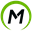 Mölndal Outdoor inbjuder till träningsorientering inför höstens stafetter!Träningsmoment:	Stafetträning i form av 2-3 gafflade banor beroende på svårighetsgrad. Starta gärna gemensamt med annan löpare på bana av samma svårighetsgrad.Tid:	Torsdag 27/8Start:	17:30-18:30. Målet stänger 20:00Samling:	Parkeringen vid Finnsjöns förskolor, Finnsjövägen 5 i Mölnlycke.Parkering:	Sker på eget ansvar. Vid Finnsjöns förskolor finns parkering för de som ska ut i friluftsområdet. Dock begränsat med platser så samåk gärna eller åk kollektivt med buss till Råstensvägen i Mölnlycke och promenera därefter ca 400 m.Avgift:	Gratis för MOIF, FK Herkules, Frölunda OL och IK Uvens medlemmar. 30 SEK kontakt betalning på plats för deltagare från andra klubbar.Anmälan:	Via Eventor (så får man karta med inritad bana) senast 25/8, eller på plats torsdagen den 28/7 (då får man rita in bana själv)Stämpling:	Nej! Nudda skärm gäller som stämpling.Karta & kartskala:	Finnsjön norra, 1:10 000. Banorna går i området söder om Finnsjöns förskolor, långa banor upp på Råberget.Banor med prel. Längder:	Gul 2 x ca 1.3 km	Orange 2x ca 1.6 km	Blå 2x ca 1.6 km	Svart 3x ca 2.3 kmTerrängbeskrivning:	Relativt lättsprungen barrskog med många stigar i närområdet. Måttlig kupering på korta banor, svarta banor måttlig till stark. Stor och blöt sankmark passeras på väg till Råberget. Gul och orange bana: rekommenderat vägval förbi brett dike samt otydlig stig i skog snitslad med vit snitsel, se karta vid start/mål.Observera:	För att kartorna ska räcka till alla som vill springa så rekommenderas de som springer flera slingor att endast behålla kartan för sista slingan.Kontaktperson:	Karin Olsson, MOIF, karin.kullagarden@gmail.comVälkomna!